Будь здоров!      На сегодняшний день проблема здоровья очень актуальна. Главным в воспитании детей является то, что они должны быть здоровыми, так как общеизвестно, что здорового ребенка легче воспитывать. Закон «Об образовании» и Федеральный закон «О санитарно-эпидемиологическом благополучии населения» акцентирует свое внимание на охране здоровья детей и ответственности образовательного учреждения за жизнь и здоровье воспитанников во время образовательного процесса.    Одной из приоритетных задач ФГОС ДО - сбережение и укрепление здоровья дошкольников, выбор образовательных технологий, соответствующих возрасту, устраняющих перегрузки и сохраняющих здоровье детей. В дошкольном возрасте в результате целенаправленного педагогического воздействия формируется здоровье, жизнедеятельность и другие качества, необходимые для всестороннего развития личности.      Укрепление и сохранение здоровья ребенка в дошкольном учреждении зависит от правильно выстроенной деятельности инструктора по физической культуре и  воспитателя.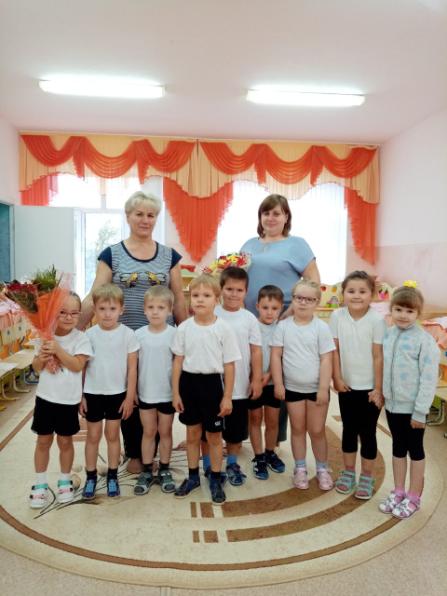 В работе с детьми старшей группы мы используем:Ежедневную профилактическую работу• Профилактическую гимнастику (дыхательную, для улучшения осанки, плоскостопия, зрения).• Гимнастику пробуждения, дорожку «здоровья».• Воздушное контрастное закаливание.
 Беседы:
• «Чтоб здоровым быть всегда, нужно заниматься!»• «Витамины я люблю - быть здоровым я хочу». • «Беседа о здоровье, о чистоте» • Встреча с «Витамином», который рассказывает о значении питания в жизни человека (дидактические игры)• Беседа-игра, включающая прибаутки, используемые при мытье рук умывании • Сказка-беседа «В стране Болючке».
 Занятия:
• Физкультурное занятие «В стране здоровья».• Занятия «Спортивные старты» 
 Игры:• Сюжетно - ролевые игры: «Поликлиника», «Аптека»• Дидактические игры «Мяч на поле», «Мяч в ворота» (на дыхание),упражнение «Найди два одинаковых мяча», «Что лишнее?» и др.• Организация на воздухе подвижной игры «Делай, как я», с мячом «Школа мяча», «Ловишки в кругу», «Черное и белое» и т.д.Рассматривание иллюстраций, фотографий о здоровье.• Заучивание пословиц, поговорок о здоровье. • Чтение художественной литературы: К.Чуковский «Мойдодыр», "Вовкина победа" А. Кутафин и др.В работе с родителями:• Консультация «Физоборудование своими руками»• Индивидуальные беседы физических умениях и навыках каждого ребенка, о значимости совместной двигательной деятельности с детьми и т.д.    После совместного проведения занятия физической культурой наша деятельность не заканчивается. Двигательные навыки и игры мы закрепляем с детьми в течение всего дня, в часы игр и прогулок.    Еще одним примером сотрудничества инструктора по физической культуре  и воспитателя является организация физкультурных досугов, праздников, дней здоровья, походов. Инструктора по физической культуре  Скоробогатова Н.М. заранее готовится к проведению мероприятия, совместно с нами - воспитателями разрабатывает его план, подбирает инвентарь.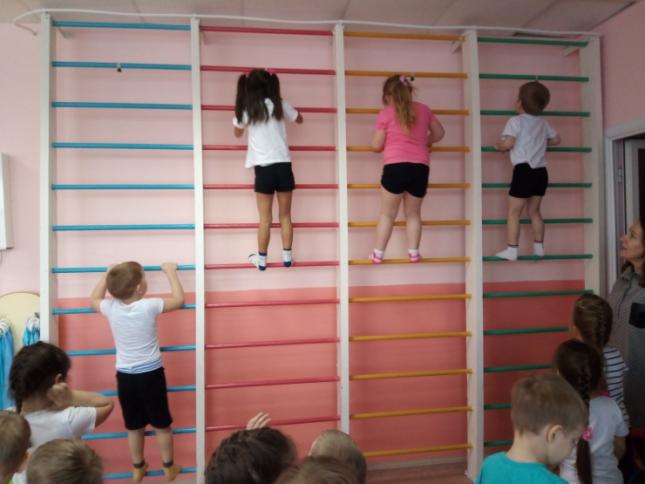 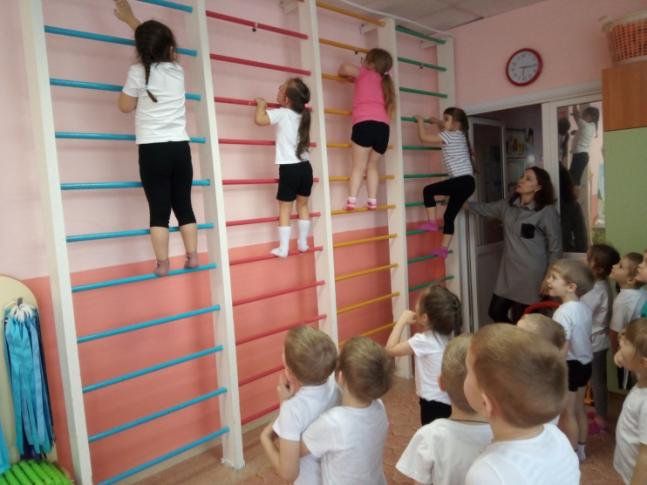 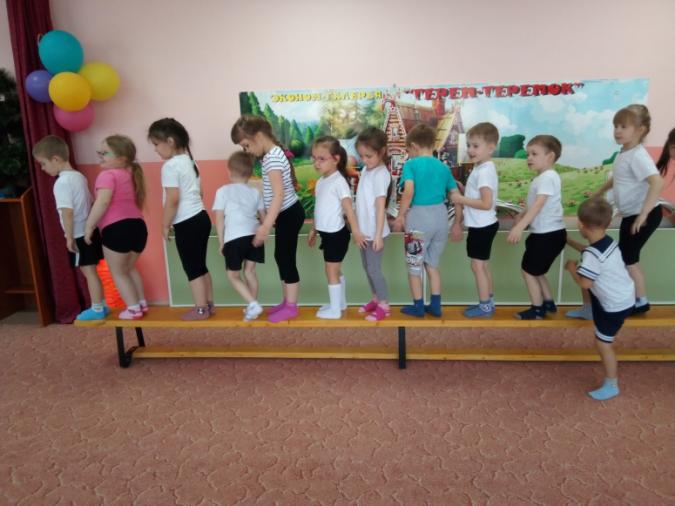 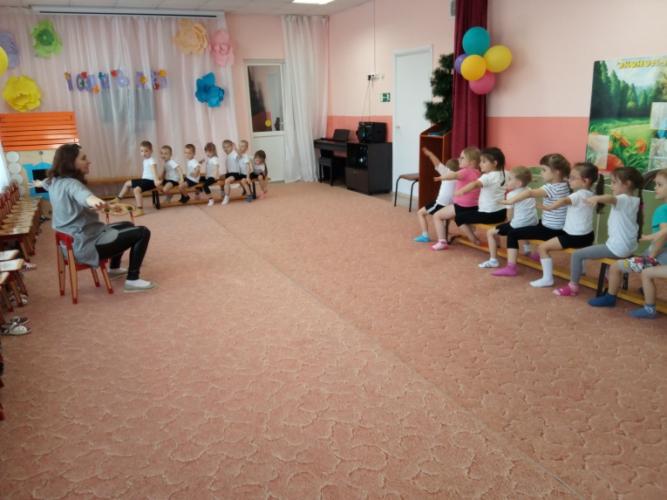 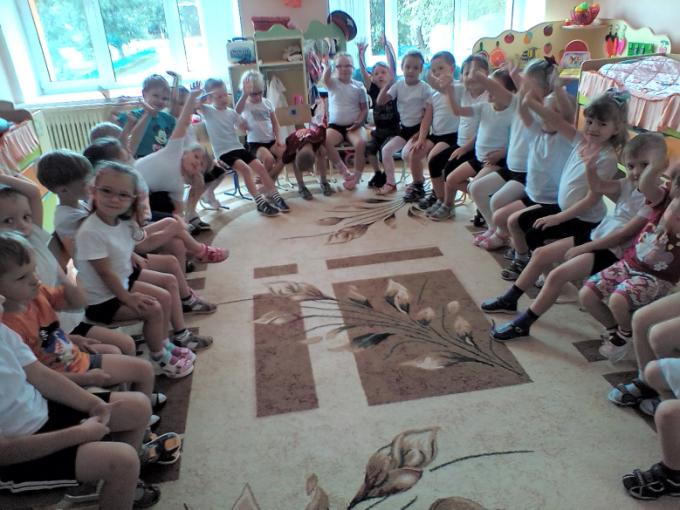      Таким образом, эффективность оздоровительной работы с детьми дошкольного возраста зависит от уровня владения педагогами методикой организации и проведения разных способов оздоровления, а также от взаимодействия и взаимопонимания воспитателя и инструктора по физической культуре. Только совместными усилиями можно решить поставленные задачи.  Материал подготовила воспитатель: Ситникова И.П.